JE M’INSCRIS POUR LA SAISON DE PATINAGE LES JOURS SUIVANTS :Je m’engage à respecter le classement de niveau de patinage déterminé par les professeurs et la commission technique.Lieu et date :	Signature :Le Club des patineurs de St-Imier se réjouit de vous voirNombreux sur la glace de la Clientis ArenaCe bulletin peut être retourné au CPSI:    => scanné et envoyé par mail à l’adresse delph978@hotmail.com      => déposé dans le casier « secrétariat » dans le bureau du CPSI (vestiaire)    => donné à un/une des entraineursBulletin d’inscription CPSI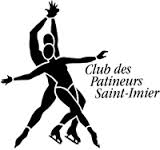 Bulletin d’inscription CPSIPATINEUR / PATINEUSEPATINEUR / PATINEUSENom :Prénom : Date de naissance :Email :Adresse :Adresse :NPA :Localité :Tél :No AVS :Nationalité :Langue :Problème de santé (allergies ou autres) :Problème de santé (allergies ou autres) :Je souhaite louer une paire de patin pour la saison au prix de 50 FrsJe souhaite louer une paire de patin pour la saison au prix de 50 FrsPARENT (MÈRE)PARENT (PÈRE)PARENT (PÈRE)Nom :Nom :Nom :Prénom :Prénom :Prénom :Tél :Tél :Tél :Email :Email :Email :Adresse :(si différente)Adresse :(si différente)Adresse :(si différente)Profession :Profession :Profession :J’accepte que, dans un cadre sportif, des photos de mon enfant soit publiées (presse, internet, facebook) :J’accepte que, dans un cadre sportif, des photos de mon enfant soit publiées (presse, internet, facebook) :PERSONNES A CONTACTER EN CAS D’URGENCEPERSONNES A CONTACTER EN CAS D’URGENCENom :Nom : Tél 1 :Tél 2:Remarques :Remarques :ECOLE DE PATINAGEECOLE DE PATINAGEECOLE DE PATINAGEECOLE DE PATINAGEECOLE DE PATINAGEECOLE DE PATINAGELU :LU :LU :VE :VE :VE :BISOUNOURS / ETOILESBISOUNOURS / ETOILESBISOUNOURS / ETOILESBISOUNOURS / ETOILESBISOUNOURS / ETOILESBISOUNOURS / ETOILESMA :MA :ME :ME :JE :JE :COMPETITIONCOMPETITIONCOMPETITIONCOMPETITIONCOMPETITIONCOMPETITIONLU :MA :ME :JE :VE :SA :HOBBYHOBBYHOBBYHOBBYHOBBYHOBBYVE :VE :VE :VE :VE :VE :